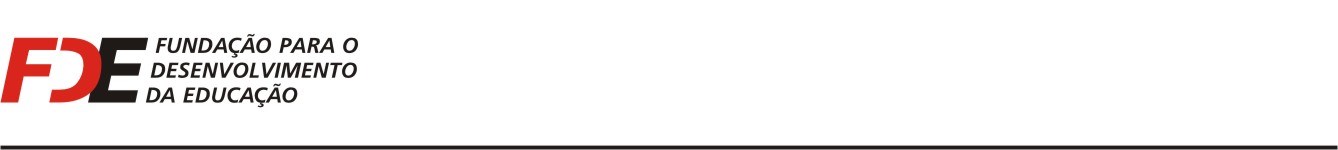  GOVERNO DO ESTADO DE SÃO PAULOSECRETARIA DE ESTADO DA EDUCAÇÃO FUNDAÇÃO PARA O DESENVOLVIMENTO DA EDUCAÇÃO RELATÓRIO GERAL DOS TRABALHOS DA AUDIÊNCIA PÚBLICA: nº02/2018OBJETO:  Audiência para coleta de subsídios e informações para aperfeiçoamento das especificações dos materiais, visando elaboração de Ata de Registro de Preços para contratação de empresa(s) para fornecimento e entrega de kits de materiais escolares de Educação Infantil Ensino Fundamental I, Ensino Fundamental II e Ensino Médio, para o atendimento das demandas das escolas da Rede Estadual de Ensino da Secretaria da Educação do Estado de São Paulo, bem como das prefeituras e órgãos vinculados. OBJETIVO DOS TRABALHOS DA SESSÃO PÚBLICA No dia 25 de maio de 2018, às 10:00, reuniram-se no teatro Fernando  Azevedo, no prédio da Secretaria da Educação do Estado de SP, situado na Praça da República, 53, Bairro República, o Presidente da Audiência, Sr. Robson Freitas da Silva, gerente da Gerência de Aquisições e Logística (GAL), os técnicos em Logística da GAL, Luiz Augusto M. de Oliveira e Cristiano Cebrian Seguer, bem como o Srs. Roberto Pompei Gouveia e João Paulo de Aquino, estes dois últimos representando a Supervisão de Licitações (SLI). Esses foram os integrantes da mesa e os responsáveis pela condução dos trabalhos.Estiveram presentes à Audiência representantes de diversas empresas do ramo de papelaria: fornecedores de cadernos, canetas, lápis, réguas, borracha etc.A referida sessão teve como objetivo colher, junto às empresas fornecedoras do mercado de materiais escolares (ou de papelaria), avaliações e informações acerca das especificações dos materiais que serão adquiridos por intermédio de uma concorrência pública (do tipo pregão eletrônico) a ser agendada, bem como das demais condições previstas no edital, objetivando, sempre, atender os princípios da qualidade, economicidade e da publicidade nos processos de aquisição da Fundação. APRESENTAÇÃO GERAL DOS TRABALHOS DA SESSÃO PÚBLICA A sessão foi presidida pelo Sr. Robson Freitas da Silva, que, após fazer a apresentação dos integrantes da mesa, iniciou e conduziu os trabalhos da referida sessão, esclarecendo os seus propósitos, as normas e demais informações necessárias para a perfeita condução dos trabalhos.O presidente ressaltou as principais condições e especificações a serem descritas em edital, tais como prazos de entrega, necessidade de seguro dos materiais, margem de tolerância na variação dos tamanhos dos itens, preocupação com a qualidade dos materiais, composição dos kits etc.O presidente da sessão também lembrou que, a exemplo do ano passado, para este certame, teríamos a possibilidade de adesão à nossa Ata de prefeituras do estado de SP, para o atendimento da demanda das escolas municipais. Os materiais a serem adquiridos, bem como os seus quantitativos estimados e as principais questões e especificações, objeto da Audiência Pública, foram apresentados pelo presidente da mesa, com o auxílio dos demais integrantes, por intermédio de projeção de slides em um telão. O presidente da sessão deixou  claro a todos os presentes que estes, por sua vez, deveriam apresentar, livremente, seus questionamentos e sugestões sobre as especificações e demais condições do certame,  ora apresentadas, no momento da audiência, bem como, depois, por intermédio dos e-mails licitacao@fde.sp.gov.br e/ou gal@fde.sp.gov.br. Foi informado, ainda, na ocasião, que todas as contribuições colhidas naquela audiência seriam disponibilizadas para consulta no portal da FDE ( www.fde.sp.gov.br ). Foram muitas as questões levantadas, bem como as sugestões apresentadas pelos fornecedores, a maioria delas respondidas, de pronto, pelo presidente da audiência, bem como pelos demais integrantes da mesa. Em decorrência desse fato, para um melhor aproveitamento e análise dessas contribuições/sugestões, os integrantes da mesa entenderam ser mais proveitoso dar um prazo até o dia 30.05, para que essas contribuições e questionamentos fossem enviadas, via e-mail, sem prejuízo daquelas sugeridas verbalmente ou por formulário impresso durante a sessão da Audiência.O presidente da mesa, diante das inúmeras e valiosas sugestões oferecidas, informou então que essas contribuições seriam todas analisadas pelos técnicos da FDE e da SEE, e aquelas sugestões que contribuírem para o aperfeiçoamento do certame e sua economicidade seriam detalhadamente estudadas e oportunamente implementas/aproveitadas, quando for o caso. Em síntese, é o que se tem a relatar sobre a Audiência Pública realizada.Ofereceram contribuição, através de questões colocadas verbalmente e/ou sugestões por escrito as seguintes empresas relacionadas abaixo:Empresa: Tilibra  Representante: José Ricardo Carrijo.Empresa: CompactorRepresentante: José Carlos Ribeiro.Empresa: BignardiRepresentante: Alexandre Luis Neves.Empresa: Brink MobilRepresentante:  Marcio Komura.Empresa: Ataka BrasilRepresentante: Nilda Palmanhani.Empresa: ForoniRepresentante: Elcio Foroni.Empresa: PilotRepresentante: Wagner Magalhães.Empresa: MercurRepresentante: Andreia Fernandes B. GonçalvesEmpresa: Senior Assessoria ComercialRepresentante: Samuel Vieira.Empresa: AcrilexRepresentante: Flavio Feitosa.Empresa: MasterRepresentante: Valmir Castanheira.Empresa: WaleuRepresentante: Valter Júnior.Empresa: ConesulRepresentante: Eline Vignoli.GAL – Gerência de Aquisições e Logística